г. Петропавловск-Камчатский		                                            15.02.2022О переоформлениилицензииВ соответствии с пунктами 12, 19 статьи 19 Федерального закона от 22.11.1995 № 171-ФЗ «О государственном регулировании производства и оборота этилового спирта, алкогольной и спиртосодержащей продукции и об ограничении потребления (распития) алкогольной продукции», положением о Министерстве экономического развития Камчатского края, утвержденным постановлением Правительства Камчатского края от  27.12.2012 № 590-П, на основании заявления от 09.02.2022 о переоформлении лицензии, представленного обществом с ограниченной ответственностью «Свобода» (ИНН 4101091185, КПП 410101001, ОГРН 1034100649472, место нахождения общества: Камчатский край, г. Петропавловск-Камчатский, пер. Имени Заварицкого А.Н., д. 11, стр. 2, офис 58) в связи с изменением места нахождения юридического лицаПРИКАЗЫВАЮ:1. Переоформить лицензию с регистрационным номером 41РПА0000816 на розничную продажу алкогольной продукции ООО «Свобода» с 17 февраля 2022 года путем внесения в государственный сводный реестр выданных лицензий записи о переоформлении лицензии с сохранением при этом указанного в лицензии срока ее действия (с 13.02.2017 по 19.10.2026).2. Действие настоящего приказа довести до сведения:- Управления Федеральной налоговой службы России по Камчатскому краю;- ООО «Свобода».3. Контроль за исполнением настоящего приказа возложить на заместителя министра - начальника отдела торговли, лицензирования и контроля алкогольной продукции Бакнину О.Н.И.о. Министра 		  	  					         А.З. Адуллин           Исп.: Плеханова Т.П. 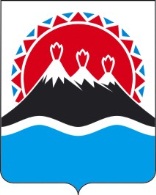 МИНИСТЕРСТВО ЭКОНОМИЧЕСКОГО РАЗВИТИЯ КАМЧАТСКОГО КРАЯ(Минэкономразвития Камчатского края)ПРИКАЗ № 46-Т